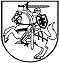 JAUNIMO REIKALŲ AGENTŪROSDIREKTORIUSĮSAKYMASDĖL UŽSIENIO LIETUVIŲ JAUNIMO ORGANIZACIJŲ VEIKLOS PROJEKTŲ FINANSAVIMO 2024 METAIS KONKURSO REZULTATŲ PATVIRTINIMO2024 m. kovo     d.  Nr. 2V -    (1.4)VilniusĮgyvendindamas Nacionalinės jaunimo politikos 2023–2027 metų veiksmų plano, patvirtinto Lietuvos Respublikos socialinės apsaugos ir darbo ministro 2023 m. liepos 17 d. įsakymu Nr. A1-469 „Dėl Nacionalinės jaunimo politikos 2023–2027 metų veiksmų plano patvirtinimo“ 1.4.1 punkte nurodytą priemonę, Jaunimo reikalų agentūros direktoriaus 2023 m. spalio 6 d. įsakymą Nr. 2V-301(1.4 E) „Dėl Užsienio lietuvių jaunimo organizacijų veiklos projektų finansavimo 2024 metais konkurso nuostatų patvirtinimo“, Jaunimo reikalų agentūros direktoriaus  2024 m. vasario 19 d. įsakymą Nr. 2V-41(1.4 E) „Dėl Užsienio lietuvių jaunimo organizacijų veiklos projektų finansavimo 2024 metais konkurso komisijos sudėties“, atsižvelgdamas į Užsienio lietuvių jaunimo organizacijų veiklos projektų finansavimo 2024 metais konkurso komisijos siūlymus (2024 m. vasario 21 d. posėdžio protokolas Nr. 4P-13 (5.9): Tvirtinu: Užsienio lietuvių jaunimo organizacijų veiklos projektų finansavimo 2024 metais konkurso būdu finansuojamų A priemonės projektų ir organizacijų sąrašą. Užsienio lietuvių jaunimo organizacijų veiklos projektų finansavimo 2024 metais konkurso būdu finansuojamų B priemonės projektų ir organizacijų sąrašą. Užsienio lietuvių jaunimo organizacijų veiklos projektų finansavimo 2024 metais konkurso, laukiančiųjų sąrašą.Pavedu Jaunimo reikalų agentūros jaunimo politikos skyriaus vyriausiajam specialistui Benui Butkui užtikrinti tinkamą konkurso nuostatų įgyvendinimą finansuojant projektus.    Direktorius			                                                                               Jonas LaniauskasPATVIRTINTA Jaunimo reikalų agentūros direktoriaus 2024 m. kovo   d. įsakymu Nr. 2V-  (1.4)UŽSIENIO LIETUVIŲ JAUNIMO ORGANIZACIJŲ VEIKLOS PROJEKTŲ FINANSAVIMO 2024 M.  KONKURSO LĖŠOMIS FINANSUOJAMŲ A PRIEMONĖS PROJEKTŲ IR ORGANIZACIJŲ SĄRAŠASPATVIRTINTA Jaunimo reikalų agentūros direktoriaus 2024 m. kovo   d. įsakymu Nr. 2V-  (1.4)UŽSIENIO LIETUVIŲ JAUNIMO ORGANIZACIJŲ VEIKLOS PROJEKTŲ FINANSAVIMO 2024 M.  KONKURSO LĖŠOMIS FINANSUOJAMŲ B PRIEMONĖS PROJEKTŲ IR ORGANIZACIJŲ SĄRAŠASPATVIRTINTA Jaunimo reikalų agentūros direktoriaus2024 m. kovo   d. įsakymu Nr. 2V-  (1.4)UŽSIENIO LIETUVIŲ JAUNIMO ORGANIZACIJŲ VEIKLOS PROJEKTŲ FINANSAVIMO 2024 METAIS KONKURSO LAUKIANČIŲJŲ SĄRAŠASSuformuota: 2024 m. kovo 25 d. 10:58Suformavo: Vyriausiasis specialistas Benas ButkusTeisės aktasEil. Nr.Paraiškos Reg. Nr.Juridinio asmens kodasParaiškos rengėjasProjekto pavadinimasSkirtų balų vidurkis2024 m. prašoma suma2024 m. skirti siūloma suma1RUMA0757082507690Pasaulio lietuvių jaunimo sąjunga (Lithuanian World Youth Association, Inc.)Pasaulio lietuvių jaunimo sąjungos veiklos 2024 m.5330000,0030000,00Eil. Nr.Paraiškos Reg. Nr.Juridinio asmens kodasParaiškos rengėjasProjekto pavadinimasSkirtų balų vidurkis2024 m. prašoma suma2024 m. skirti siūloma suma1RUMB0763111089554Jungtinės Karalystės Lietuvių Jaunimo Sąjunga (JKLJS) (UK Lithuanian Youth Association C.I.C.)Jungtinės karalystės lietuvių jaunimo sąjungos veiklos 202450,58000,008000,002RUMB07581922794003Prancūzijos lietuvių jaunimo sąjungaPrancūzijos lietuvių jaunimo sąjungos veiklos 202450,54688,514688,51Eil. Nr.Paraiškos Reg. Nr.Paraiškos rengėjasProjekto pavadinimasSkirtų balų vidurkis1RUMB07035Lenkijos lietuvių jaunimo sąjunga (Stowarzyszenie mlodziezy litewskiej w Polsce)Lenkijos lietuvių jaunimo sąjungos veiklos 202446,5Registracijos duomenysBūsenaRegistruotaRegistracijos data2024-03-01Registracijos numeris2V-60(1.4 E)DalinysNacionalinės jaunimo politikos skyriusRegistras2V: Direktoriaus įsakymų veiklos klausimais registrasByla2024: 1.4 E: Direktoriaus įsakymai veiklos klausimaisBylos formaElektroniniai dokumentaiRegistratoriusVyriausiasis specialistas Lina SugintienėDarbų eiga3f791250635211ec9c748979c86df264Elektroninis dokumentasTaipDokumento informacijaDokumentą parengėVyriausiasis specialistas Benas ButkusDokumentą derinoSkyriaus vedėjas Eglė Došienė, Pavaduotojas Justina Alsytė-Gogelienė (nuo 2024-03-25 iki 2024-03-29, pavaduojamas Pavaduotojas Justina AlsytėGogelienė)Dokumentą pasirašėDirektorius Jonas LaniauskasAntraštėDĖL UŽSIENIO LIETUVIŲ JAUNIMO ORGANIZACIJŲ VEIKLOS PROJEKTŲ FINANSAVIMO 2024 METAIS KONKURSO REZULTATŲ PATVIRTNIMODokumento rūšisĮSAKYMASTeisės aktas galioja nuo2024-03-01Teisės aktas galioja ikiTeisės aktą priėmusi įstaigaLaikinas Nr.65705946ADOCULJO rezultatai 2024 1 benui be track.adocULJO rezultatai 2024 1 benui be track.adocULJO rezultatai 2024 1 benui be track.docxULJO rezultatai 2024 1 benui be track.docxPriedaiPriedai2024-02-29 Nr. 4P-13 (5.9).pdf2024-02-29 Nr. 4P-13 (5.9).pdfPridedami dokumentaiPridedami dokumentaiPasibaigę darbaiSkyriaus vedėjas Eglė Došienė	2024-03-01 11:23:16	Teigiamai derinta versija 9.0.Pastabos:Skyriaus vedėjas Eglė Došienė	2024-03-01 11:23:16	Teigiamai derinta versija 9.0.Pastabos:Pavaduotojas Justina Alsytė-Gogelienė (nuo 2024-03-01 11:33:28	Teigiamai derinta versija 9.0.2024-03-25 iki 2024-03-29, pavaduojamas	Pastabos:Pavaduotojas Justina Alsytė-Gogelienė)Pavaduotojas Justina Alsytė-Gogelienė (nuo 2024-03-01 11:33:28	Teigiamai derinta versija 9.0.2024-03-25 iki 2024-03-29, pavaduojamas	Pastabos:Pavaduotojas Justina Alsytė-Gogelienė)Direktorius Jonas Laniauskas	2024-03-01 11:44:22	Pasirašyta versija 9.0. Pastabos:Direktorius Jonas Laniauskas	2024-03-01 11:44:22	Pasirašyta versija 9.0. Pastabos:Vyriausiasis specialistas Lina Sugintienė	2024-03-01 14:04:58	Registruotas dokumentas:2V: Direktoriaus įsakymų veiklos klausimais registras2024: 1.4 E: Direktoriaus įsakymai veiklos klausimaisVyriausiasis specialistas Lina Sugintienė	2024-03-01 14:04:58	Registruotas dokumentas:2V: Direktoriaus įsakymų veiklos klausimais registras2024: 1.4 E: Direktoriaus įsakymai veiklos klausimais